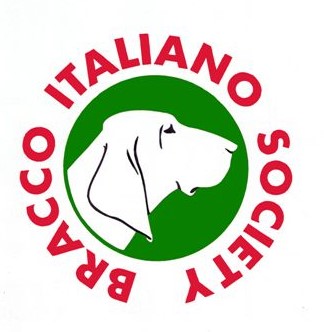 Judges Application FormPlease complete all relevant sections.  Main DetailsBracco Italiano Judging AppointmentsOther Judging InformationSeminars and Other Kennel Club Requirements – Please enclose copies of all certificates where applicableStewardingAny Other Relevant Information.  Please include if you own or have owned the breed.DeclarationI hereby declare all information provided within the application or enclosed associated documentation is correct.  I agree to notify The Bracco Italiano Society of any changes, in writing, immediately.If approved your contact details will be published on all digital platforms and/or documentation associated with The Bracco Italiano Society unless you indicate below.I do not wish my details to be published on all digital platforms and/or documentation Name:Signed:Date:Please return completed application form, judging CV and certificate copies (if applicable) to:Keeley Newman-Jones,Beckthorns,St Johns in the Vale,Cumbria.CA12 4TS01768 779394knj@newman-jones.comchair@bracco-italiano.co.ukApplications will also be accepted by email with PDF or MS Word Documents attached.Applications will be considered, and results will be notified in writing.  Please ensure all the relevant sections of the form are completed and documentation copies are attached otherwise there will be a delay in processing the application.The Bracco Italiano Society will endeavour to deal with all applications within 28 days of receipt.For Use of The Bracco Italiano Society OnlyTitle:Name:Name:Name:Address:Address:Address:Telephone Day:Telephone Eve:Mobile:Affix:Postcode:Postcode:Email: Email: Application for Judging List: Application for Judging List:                           A1                  A2                  A3                  B                  C                          A1                  A2                  A3                  B                  CName of ShowTypeDateNumber of ClassesNumber of DogsNumber of Dogs JudgedTotal Number of Bracco Italiano JudgedTotal Number of Bracco Italiano JudgedTotal Number of Bracco Italiano JudgedTotal Number of Bracco Italiano JudgedTotal Number of Bracco Italiano JudgedOther Breeds JudgedPlease enclose a judging CV with this applicationProvide details of inclusion on other judging lists and/or breed councilsDateOrganising SocietySeminar TypeCertificate of AttendanceCertificate of Assessment PassKennel Club Hands On AssessmentKennel Club Conformation and MovementKennel Club Judges Rules and RegulationsBracco Italiano Breed SeminarBracco Italiano A3 AssessmentAttendance at a Kennel Club HPR Open Stake FT or Open HPR GWTAttendance at a Kennel Club HPR Open Stake FT or Open HPR GWTAttendance at a Kennel Club HPR Open Stake FT or Open HPR GWTDateName of ShowBreed/sJudge/sDate Application ReceivedApplication Form Complete and Certificates AcceptedApproved for ListNot ApprovedLetter SentDateJSC Signature                                             Notes                                             Notes